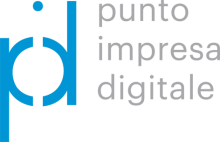 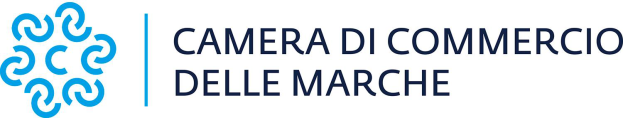 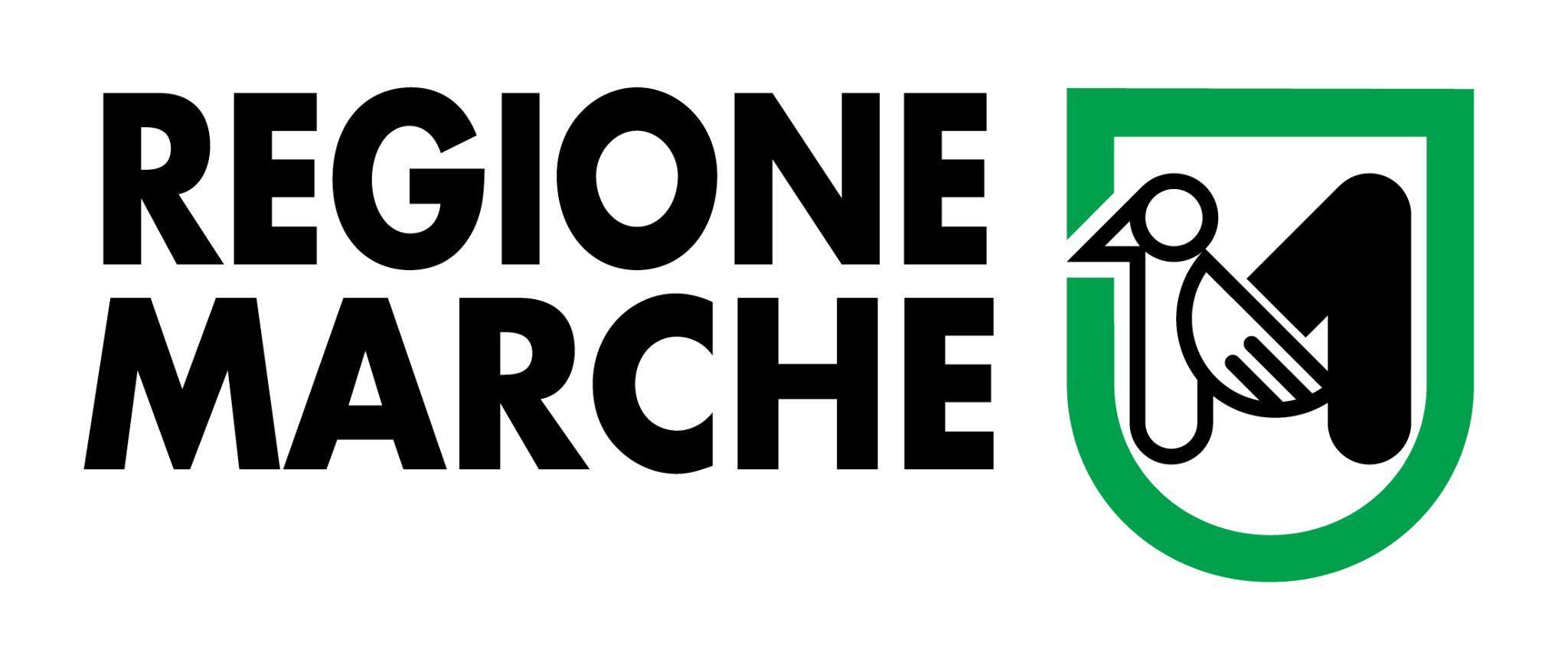 AVVISO PUBBLICO PER LA CONCESSIONE DI VOUCHER DIGITALI IMPRESA 4.0 - ANNO 2023ALLEGATO  B SCHEDA PROGETTUALE E PREVENTIVI DI SPESATITOLO DEL PROGETTO_____________________________________________DESCRIZIONE DELL’INTERVENTO:  TECNOLOGIE OGGETTO DELL’INTERVENTOindicare a quali tecnologie, tra quelle previste all’art. 2 Elenco 1 della parte generale del presente Bando, esso si riferisce:a) robotica avanzata e collaborativa; b) interfaccia uomo-macchina;c) manifattura additiva e stampa 3D;d) prototipazione rapida;e) internet delle cose e delle macchine;f) cloud, high performance computing – HPC,  fog e quantum computing;g) soluzioni di cyber security e business continuity (es. CEI – cyber exposure index, vulnerability assessment, penetration testing etc);h) big data e analytics;i) intelligenza artificiale;j) blockchain;k) soluzioni tecnologiche per la navigazione immersiva, interattiva e partecipativa (realtà aumentata, realtà virtuale e ricostruzioni 3D);l) simulazione e sistemi cyberfisici;m) integrazione verticale e orizzontale; n) soluzioni tecnologiche digitali di filiera per l’ottimizzazione della supply chain;o) soluzioni tecnologiche per la gestione e il coordinamento dei processi aziendali con elevate caratteristiche di integrazione delle attività (ad es. ERP, MES, PLM, SCM, CRM, incluse le tecnologie di tracciamento, ad es. RFID, barcode, etc);ULTERIORI TECNOLOGIE DIGITALI Indicare le tecnologie eventualmente oggetto di intervento tra quelle presenti all’Elenco 2 dell’art. 2, della parte generale del Bando, motivando le ragioni ed a condizione che esse siano strettamente connesse all’impiego di almeno una delle tecnologie di cui all’Elenco 1:a) sistemi di e-commerce;b) geolocalizzazione;c) sistemi EDI, electronic data interchange;d) tecnologie per l’in-store customer experience;e) sistemi di pagamento mobile e/o via internet e fintech;f) sistemi digitali a supporto della forza vendita, inclusi sistemi di configurazione prodotto per piattaforme B2B e B2CNel caso di scelta di una o più tecnologie nell’ambito dell’elenco 2 , spiegare la connessione della/e tecnologie Elenco 2 individuate con almeno una tecnologia dell’Elenco 1 e le ragioni della loro scelta (utilizzo) OBIETTIVI DELL’INTERVENTOATTIVITA’ DA REALIZZARE TRA LE ATTIVITA’ DA REALIZZARE, E’ PREVISTO L’ACQUISTO DI UN PERCORSO FORMATIVO STRUTTURATO PRESSO AGENZIA ACCREDITATA?   SI       NOSE “SI”, DESCRIVERE L’EVENTUALE PERCORSO FORMATIVO Esplicitare  a quali tecnologie, tra quelle previste all’art. 2 del Bando, il percorso formativo  si riferisce. Alla formazione possono partecipare il titolare e i collaboratoriPER LA REALIZZAZIONE DEL PROGETTO , E’ PREVISTO L’ACQUISTO DI BENI E SERVIZI STRUMENTALI?         SI                NO SE “SI” , DESCRIVERE I BENI E SERVIZI STRUMENTALI CHE SI INTENDONO ACQUISTARE, con l’indicazione delle tecnologie, come da elenco 1 ed elenco 2 (art. 2 del bando), a cui si collegano: RISULTATI ATTESI  PROSPETTO DELLE SPESE PREVISTE E DEI FORNITORI COINVOLTISpecificare  la tipologia di fornitore scelto (mettere una X ):  SERVIZI DI CONSULENZA:Digital innovation Hub ed EDI Innovation manager ( n° iscrizione all’Albo ____________________) centro di trasferimento tecnologico Competence centerEnte di ricercaIncubatori d’impresa certificati altri soggetti imprenditoriali (NO LIBERI PROFESSIONISTI ) _ (in questo caso, è necessario compilare  ALL. C “ AUTODICHIARAZIONE ALTRI FORNITORI )SERVIZI DI FORMAZIONE:Agenzie di formazione: Nome ed estremi del riconoscimento ______________________________________________________________DOCUMENTAZIONE DA ALLEGAREI PREVENTIVI DI SPESA dei fornitori individuati relativamente ai servizi di consulenza e formazione (nel caso di acquisto di tecnologie, l’invio del preventivo del fornitore è facoltativo)Data, 							           													Firma digitale del Legale _________________________________INFORMATIVA SULLA PRIVACYLa presentazione della richiesta di contributo comporta il consenso al trattamento dei dati in essa contenuti, per gli effetti dell’art. 13 del Regolamento UE 2016/679 ai soli fini degli adempimenti necessari a dare applicazione al presente bando, ivi inclusa la comunicazione di tali informazioni alle banche dati dei contributi pubblici previste dall’ordinamento giuridico e alla pubblicità sulla rete internet ai sensi del D.Lgs. 33/2013. Si informano i richiedenti che i dati personali ed aziendali forniti alla Camera di Commercio delle Marche saranno oggetto di trattamento, con le modalità sia manuale che informatizzata, esclusivamente per le finalità del presente bando, allo scopo di assolvere tutti gli obblighi giuridici previsti da leggi, regolamenti e dalle normative comunitarie, nonché da disposizioni impartite da autorità a ciò legittimate. I dati personali saranno trattati dalla Camera di Commercio delle Marche per il perseguimento delle sopraindicate finalità in modo lecito e secondo correttezza, nel rispetto del Decreto legislativo 30 giugno 2003, n. 196 “Codice in materia di protezione dei dati personali”, del D. Lgs. 101/2018, del GDPR Reg. (UE) 2016/679 e s.m.i., anche con l’ausilio di mezzi elettronici e comunque automatizzati. Titolare del trattamento è la Camera di commercio delle Marche, Largo XXIV Maggio 1, 60123 Ancona, in persona del suo legale rappresentante p.t. che può essere contattato mediante e-mail all’indirizzo Pec: cciaa@pec.marche.camcom.it.Il Responsabile Protezione Dati Personali (DPO – data protection officer) può essere contattato all’indirizzo email: cciaa@pec.marche.camcom.it. All’interessato sono riconosciuti i diritti previsti dagli artt. da 15 a 22 del Regolamento UE che potrà esercitare scrivendo all’indirizzo e-mail: cciaa@pec.marche.camcom.it."Data, 							  Firma digitale del Legale Rappresentante __________________________________________DESCRIZIONE DEI BENI E SERVIZI STRUMENTALI DA ACQUISIRE (se previsti, max 50% del budget complessivo) INDICARE A QUALI TECNOLOGIE DI CUI ALL’ELENCO 1 E 2 , TALE ACQUISTO SI RIFERISCERAGIONE SOCIALE DEL FORNITOREP.IVATIPOLOGIA DI SPESA (consulenza, formazione, e/o acquisizione di beni e servizi strumentali) SPESE PREVISTE (al netto di IVA) (es. SCRIVERE: consulenza)TOTALE